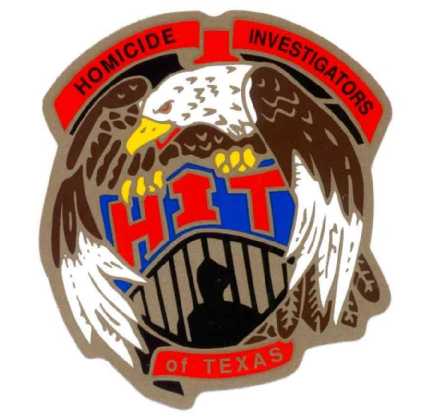 2018 HOMICIDE INVESTIGATORS OF TEXAS CONFERENCE32nd ANNUAL TRAINING ITINERARYMonday, March 19  8:00 A.M - 12 noon       		Registration12:30 P.M. – 1:00 P.M.            	Opening ceremony1:00 P.M. – 5:00 P.M.        	Miranda and Monologue	Brian Harris, Chief Deputy, Pct. 5, Harris County            	Tuesday, March 20th08:00 A.M. - 12:00 P.M.    	Dark Web James Ward, Analyst, Houston Police Department, Homicide Division12:00 P.M. – 1:00 P.M. 		Lunch (on your own)		1:00 P.M. - 5:00 P.M.    		Dark WebJames Ward, Analyst, Houston Police Department, Homicide Division Wednesday, March 21st8:00 A.M. – 12:00 P.M.		MS13 Crimes and Recognition 	Sgt. Jose Duran, Houston Police Department, Major Crimes Division/Multi Agency Gang Task Force	12:00P.M. – 1:00 P.M.      	 LUNCH (provided by HIT)1:00 P.M. – 5:00 P.M.		MS13 Crimes and RecognitionSgt. Jose Duran, Houston Police Department, Major Crimes Division/Multi Agency Gang Task Force4:00 P.M. -5:00 P.M. 		Case Exchange / Business MeetingThursday, March 22nd 8:00 A.M. - 12:00 P.M.     	Legal Updates from the Defense SideMurray Newman, Former prosecutor for the Harris County DA Office who is now a Defense Attorney12:00 P.M.	                     	ADJOURNThanks to Everyone, “Have a Safe Trip Home”